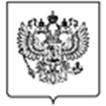 МИНФИН РОССИИФЕДЕРАЛЬНАЯ НАЛОГОВАЯ СЛУЖБАУПРАВЛЕНИЕ ФЕДЕРАЛЬНОЙ НАЛОГОВОЙ СЛУЖБЫ ПО НИЖЕГОРОДСКОЙ ОБЛАСТИ(УФНС России по Нижегородской области)ПРОТОКОЛ ЗАСЕДАНИЯОБЩЕСТВЕННОГО СОВЕТА ПРИ УФНС РОССИИПО НИЖЕГОРОДСКОЙ ОБЛАСТИг. Нижний Новгород____________________________Председательствовал: ректор Нижегородского государственного университета им.Н.И.Лобачевского Е.В. Чупрунов.Присутствовали: генеральный директор Нижегородской ассоциации промышленников и предпринимателей В.Н. Цыбанев,  исполнительный директор Нижегородского регионального отделения Общероссийской общественной организации малого и среднего предпринимательства ОПОРА РОССИИ И.А. Войнова, председатель Нижегородского областного союза организаций профсоюзов “Облсовпроф” А.М. Соколов, заместитель председателя Совета региональной национально-культурной автономии татар Нижегородской области, генеральный директор ЗАО «ТИК «Старый Нижний Новгород» В.П. Камальдинов, директор НИУ «Высшая школа экономики» В.Г. Зусман.Руководитель УФНС России по Нижегородской области: В.Г. Шелепов. Заместитель руководителя УФНС России по Нижегородской области: А.А.Макурин.Начальники (и.о. начальника) отдела Управления: А.Ю. Тетериков, Е.В. Опарина, Н.А. Шадрина.Зам. начальника отдела Управления: И.В. Елишев. Секретарь Общественного совета при УФНС России по Нижегородской области: И.А. Войнова. Обеспечение эффективного администрирования страховых взносов __________________________________________________________________    (Тетериков, Шелепов, Войнова, Соколов)Решили: Принять к сведению выступление начальника отдела УФНС России по Нижегородской области А.Ю.Тетерикова. Основные изменения в начислении имущественных налогов физических лиц. Вопросы мобилизации поступления имущественных налогов.___________________________________________________________________(Шадрина, Макурин, Камальдинов, Войнова)Решили:Принять к сведению выступление и.о. начальника отдела УФНС России по Нижегородской области Н.А. Шадриной. Провести совместное совещание с Управлением Росреестра по Нижегородской области и Министерства государственного имущества и земельных ресурсов Нижегородской области по вопросу включения парковочных мест в Перечень объектов недвижимого имущества, в отношении которых налоговая база определяется как кадастровая стоимость, утвержденный Приказом от 22.06.2015 №311-05-11-111/15 (ответственные – Н.А. Шадрина).Итоги перехода на новый порядок применения контрольно-кассовой техники (ККТ). Правоприменительная практика по соблюдению организациями и индивидуальными предпринимателями законодательства РФ о применении ККТ.__________________________________________________________________(Елишев, Войнова, Соколов, Цыбанев)Решили:Принять к сведению выступление заместителя начальника отдела УФНС России по   Нижегородской области И.В. Елишева. Сформировать наиболее полный перечень налогоплательщиков единого налога на вмененный доход, осуществляющих деятельность в сфере торговли, которые обязаны применять кассовую технику с 1 июля 2018 года (ответственные – И.В. Елишев).Довести до указанной категории налогоплательщиков информацию об обязательном применении контрольно-кассовой техники с 1 июля 2018 года, в том числе с использованием телекоммуникационных каналов связи (ответственные – И.В. Елишев).Активизировать информационную компанию в части разъяснения требований нового законодательства о применении контрольно-кассовой техники данной категории налогоплательщиков (ответственные – И.В. Елишев).Создать указанной категории налогоплательщиков условия по освоению алгоритма регистрации ККТ в электронном виде через «открытые классы» функционирующие в каждом территориальном органе области (ответственные – И.В. Елишев).«23» ноября 2017 года                                                                                                                 № 8Руководитель УФНС России по Нижегородской области                               В.Г. ШелеповПредседатель Общественного совета при                УФНС по Нижегородской области                               Е.В. Чупрунов